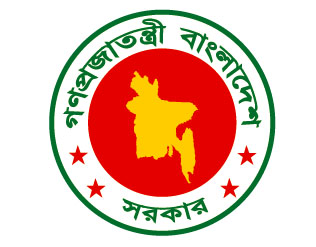 গণপ্রজাতন্ত্রী বাংলাদেশ সরকারমহাপরিচালক, গণগ্রন্থাগার অধিদপ্তরএবংসচিব, সংস্কৃতি বিষয়ক মন্ত্রণালয়-এর মধ্যে স্বাক্ষরিতবার্ষিক কর্মসম্পাদন চুক্তি০১ জুলাই ২০২০ - ৩০ জুন ২০২১-২-সূচিপত্র-৩-উপক্রমণিকা (Preamble)গণগ্রন্থাগার অধিদপ্তরের প্রাতিষ্ঠানিক দক্ষতা বৃদ্ধি, স্বচ্ছতা ও জবাবদিহি জোরদার করা, সুশাসন সংহতকরণ এবং সম্পদের যথাযথ ব্যবহার নিশ্চিতকরণের মাধ্যমে রূপকল্প ২০২১ এর যথাযথ বাস্তবায়নের লক্ষ্যে - মহাপরিচালক, গণগ্রন্থাগার অধিদপ্তরএবংসচিব, সংস্কৃতি বিষয়ক মন্ত্রণালয়, গণপ্রজাতন্ত্রী বাংলাদেশ সরকার-এর মধ্যে ২০২০ সালের জুন মাসের ------ তারিখে এই বার্ষিক কর্মসম্পাদন চুক্তি স্বাক্ষরিত হল।          এই চুক্তিতে স্বাক্ষরকারী উভয়পক্ষ নিম্নলিখিত বিষয়সমূহে সম্মত হলেন :-৪-গণগ্রন্থাগার অধিদপ্তরের কর্মসম্পাদনের সার্বিক চিত্র : সাম্প্রতিক অর্জন, সমস্যা ও চ্যালেঞ্জ এবং ভবিষ্যৎ পরিকল্পনা( Overview of the Performance of the Department of Public Libraries: Recent achivement, Problems & Challenges and the Future Plan  )সাম্প্রতিক বছরসমূহের ( ৩ বছর, ১৭-১৮, ১৮-১৯ ও ১৯-২০ অর্থবছর ) প্রধান অর্জনসমূহজ্ঞানমনস্ক আলোকিত সমাজ বিনির্মাণে সর্বোচ্চ প্রয়াস নিয়োজিত করা গণগ্রন্থাগার অধিদপ্তরের মুখ্য কাজ। বিজ্ঞানভিত্তিক আধুনিক তথ্যপ্রযুক্তি-সম্বলিত সেবা প্রদান করা এ প্রয়াসের অন্তর্ভুক্ত। উক্ত লক্ষ্য অর্জনে দেশের ৭১টি সরকারি গণগ্রন্থাগারে বিগত তিন বছরে ২,৪৫,০৫০ সংখ্যক পুস্তক সরবরাহ করা হয়েছে। দেশব্যাপী বিভিন্ন জাতীয় দিবসভিত্তিক রচনা, বইপাঠ, ছড়া, চিত্রাঙ্কন, গল্পবলা ও কবিতা আবৃত্তির মাধ্যমে  বিজয়ীদেরকে বই, ক্রেস্ট এবং সনদ প্রদান করা হয়েছে। গণগ্রন্থাগার অধিদপ্তরের ওয়েব পোর্টালকে নতুন জাতীয় তথ্য বাতায়নে সংযুক্ত হওয়ায় বিভাগীয় ও জেলা পর্যায়ের ৬৬টি সরকারি গণগ্রন্থাগারের ওয়েব পোর্টাল তথ্য বাতায়নে সংযুক্ত করা হয়েছে। ৫ ফেব্রুয়ারি জাতীয় গ্রন্থাগার দিবসটি প্রতিবছর জাতীয় ও জেলা পর্যায়ে যথারীতি পালন করা হচ্ছে। সেবার মান সহজীকরণের লক্ষে পুস্তক ক্রয়ের নিমিত্তে পুস্তকের তালিকা অনলাইনের মাধ্যমে গ্রহণের সফটওয়্যার তৈরি করা হয়েছে । টুঙ্গিপাড়াস্থ জাতির পিতা বঙ্গবন্ধু শেখ মুজিবুর রহমান এর সমাধিসৌধ কমপ্লেক্স গ্রন্থাগারকে এ অধিদপ্তরের আওতায় এনে আধুনিকায়ন করা হয়েছে। ভারতের পশ্চিমবঙ্গে বিশ্বভারতী বিশ্ববিদ্যালয়ে অবষ্থিত বাংলাদেশ ভবনে একটি আধুনিক গণগ্রন্থাগার স্থাপন করা হয়েছে । ছয়টি জেলা পাবলিক লাইব্রেরি উন্নয়ন প্রকল্পের আওতায় ৬টি নিজস্ব তিন তলা ভবন নির্মাণ কাজ সম্পন্ন করা হয়েছে । অনলাইনে গণগ্রন্থাগারসমূহের ব্যবস্থাপনা ও উন্নয়ন প্রকল্পের আওতায় ডাটা সেন্টার নির্মাণসহ  কর্মকর্তাদের বিদেশে শিক্ষা সফর এবং প্রশিক্ষণ, ওয়ার্কশপ ইত্যাদি কার্যক্রম সম্পন্ন করা হয়েছে । চট্টগ্রাম মুসলিম ইন্সটিটিউট সাংস্কৃতিক কমল্পেক্স স্থাপন প্রকল্পের আওতায় পুরাতন ভবন ভাঙ্গার কাজ শেষ করে  নতুন ভবনে গ্রন্থাগারের  নির্মাণের কাজ  শুরু করা হয়েছে ।  দেশব্যাপী ভ্রাম্যমাণ লাইব্রেরি প্রকল্পের আওতায়  বিভিন্ন আকারের ৭৬টি  ভ্রাম্যমাণ গ্রন্থাগার-গাড়ির মাধ্যমে দেশের ৬৪টি জেলার ৩১৮০টি এলাকায় বই পড়া ও বিভিন্ন  সাংস্কৃতিক  কার্যক্রম চলমান রয়েছে । লাইব্রেরিজ আনলিমিটটেড  প্রকল্পের আওতায় গণগ্রন্থাগার অধিদপ্তরের কর্মকর্তা-কর্মচারীর  উন্নত প্রশিক্ষণ, বিদেশে শিক্ষা সফর, গ্রন্থাগার পলিসি প্রণয়নসহ  মডেল লাইব্রেরি  হিসেবে মুন্সিগঞ্জ গণগ্রন্থাগারকে  আধুনিকায়ন করা হয়েছে । গণগ্রন্থাগার অধিদপ্তরের  নতুন ৩৬৬টি পদ সৃষ্টি করা হয়েছে । রংপুর ও ময়মনসিংহ জেলা সরকারি গণগ্রন্থাগারকে বিভাগীয় পর্যায়ে উন্নীত করা হয়েছে । গণগ্রন্থাগার অধিদপ্তরের রেফারেন্স পাঠকক্ষে ফিলিপিনিয়া কর্ণার তৈরি করা হয়েছে । ৬৪টি জেলা পর্যায় পর্যন্ত বিদ্যমান সরকারি গণগ্রন্থাগার ভবনসমূহে সৌর বিদ্যুৎ ব্যবস্থা স্থাপন করা হয়েছে । সমস্যা এবং চ্যালেঞ্জসমূহগণগ্রন্থাগারসমূহে পাঠকদের চাহিদামাফিক বই সরবরাহ করা এবং আধুনিক তথ্য-প্রযুক্তি-সম্বলিত তথ্যসেবা প্রদানের সুবিধাদি নিশ্চিত করা, পুস্তকের সংখ্যা-স্বল্পতা, বৃহত্তর-পরিসর স্থান সংকুলানে প্রতিকূলতা এবং সুদীর্ঘকাল পূর্বে নির্মিত গণগ্রন্থাগার অধিদপ্তর ও সুফিয়া কামাল জাতীয় গণগ্রন্থাগার ভবনের জরাজীর্ণতা এ অধিদপ্তরের প্রধান সমস্যা। গণগ্রন্থাগারসমূহের বিদ্যমান পরিসর স্বল্পতা এবং সুফিয়া কামাল জাতীয় গণগ্রন্থাগারের বাস্তবায়নাধীন অনলাইন লাইব্রেরি ম্যানেজমেন্ট সিস্টেমকে মাঠপর্যায়ের গণগ্রন্থাগারে সম্প্রসারিত করা অধিদপ্তরের  উল্লেখযোগ্য চ্যালেঞ্জ। ভবিষ্যৎ পরিকল্পনাস্বল্পমেয়াদি পরিকল্পনার মধ্যে জেলা পর্যায়ের ৫১টি গ্রন্থাগার ভবনের উর্দ্ধমুখী সম্প্রসারণ উল্লেখযোগ্য ।  মধ্যমেয়াদি পরিকল্পনার আওতায় চট্টগ্রাম বিভাগীয় সরকারি গণগ্রন্থাগার এবং চট্টগ্রাম মুসলিম ইন্সটিটিউট কমল্পেক্স নির্মাণ, মাল্টিপারপাস হলের একুইস্টিক্স ব্যবস্থার উন্নয়ন, উপজেলা পর্যায়ে সরকারি গণগ্রন্থাগার অন্তর্ভুক্ত করা হয়েছে। গণগ্রন্থাগার অধিদপ্তরের সদর দপ্তর, সুফিয়া কামাল জাতীয় গণগ্রন্থাগার এবং শওকত ওসমান স্মৃতি মিলানায়তন-এর জন্য নতুন বহুতল ভবন নির্মাণ, বিভাগীয় সরকারি গণগ্রন্থাগার, রাজশাহী, খুলনা, রংপুর এবং ময়মনসিংহ-এর অধিকতর উন্নয়ন এবং নতুনসৃষ্ট ৩৬৬টি পদে জনবল নিয়োগ করাসহ গণগ্রন্থাগারকে সকল জ্ঞানচর্চার কেন্দ্রবিন্দু হিসেবে প্রতিষ্ঠা করা দীর্ঘমেয়াদি পরিকল্পনার আওতাভুক্ত রয়েছে। ২০২০-২০২১ অর্থবছরের সম্ভাব্য প্রধান অর্জনসমূহ-    সুফিয়া কামাল জাতীয় গণগ্রন্থাগার,বিভাগীয়,জেলা ও উপজেলা, শাখা পর্যায়ের ৭১টি সরকারি গণগ্রন্থাগার এর জন্য সম্ভাব্য ১. ১৫ লক্ষ  পুস্তক     সংগ্রহকরণ ও বিতরণ ।-     ৫ ফেব্রুয়ারি জাতীয় গ্রন্থাগার দিবস উদযাপন । -       জাতির পিতা বঙ্গবন্ধু শেখ মুজিবুর রহমান এর জন্মশতবার্ষিকী তথা মুজিববর্ষ উদযাপন উপলক্ষে বিভিন্ন কার্যক্রম সম্পাদন  ও জাতীয় শোক       দিবসসহ অন্যান্য জাতীয় দিবসভিত্তিক রচনা, বইপাঠ, ছড়া, গল্পবলা, চিত্রাঙ্কন ও কবিতা আবৃত্তিসহ মোট ৪৭০ টি অনুষ্ঠানের আয়োজন ।-     সুফিয়া কামাল জাতীয় গণগ্রন্থাগারে অনলাইন লাইব্রেরি ম্যানেজমেন্ট সিস্টেম প্রবর্তনের কাজ সম্পন্নকরণ ।চট্টগ্রাম বিভাগীয় সরকারি গণগ্রন্থাগার এবং চট্টগ্রাম মুসলিম ইন্সটিটিউট কমল্পেক্স নির্মাণ ।সদর দপ্তর, সুফিয়া কামাল জাতীয় গণগ্রন্থাগার এবং শওকত ওসমান স্মৃতি মিলানায়তন-এর জন্য নতুন বহুতল ভবন নির্মাণের কাজ চালুকরণ ।-৫-সেকশন ১গণগ্রন্থাগার অধিদপ্তরের রূপকল্প (Vision),অভিলক্ষ (Mission), কৌশলগত উদ্দেশ্যসমূহ এবং প্রধান কার্যাবলি১.১ রূপকল্প(Vision)		        জ্ঞানমনস্ক আলোকিত সমাজ১.৩ কৌশলগত উদ্দেশ্যসমূহ (Strategic Objectives)	১.৩.১	গণগ্রন্থাগার অধিদপ্তরের কৌশলগত উদ্দেশ্য		১.	পাঠকসেবার মানোন্নয়ন এবং	২.	প্রাতিষ্ঠানিক সক্ষমতা বৃদ্ধিকরণ। ১.৪ 	কার্যাবলি (Functions) বিদ্যমান গণগ্রন্থাগারসমূহের জন্য পাঠক-চাহিদা মোতাবেক পাঠসামগ্রী সংগ্রহ, সংগঠন, বিন্যাস, সংরক্ষণ ও বিতরণ;পাঠাভ্যাস বৃদ্ধিকে উৎসাহিত করতে জাতীয় দিবসসমূহে বিভিন্ন প্রতিযোগিতা যেমন- রচনা, বইপাঠ, ছড়া ও কবিতা আবৃত্তি, চিত্রাংকন, গল্পবলা,পাঠচক্র অনুষ্ঠান এবং পুরস্কার ও সনদ প্রদান;পাঠকসেবা ও তথ্যসেবা বৃদ্ধিকরণ;গবেষণা ও রেফারেন্স সেবা বৃদ্ধিকরণ;পুস্তক লেনদেন সেবা প্রদান;জাতীয় ও বিভাগীয় গণগ্রন্থাগারসমূহে তথ্য ও যোগাযোগ প্রযুক্তি-ভিত্তিক ইন্টারনেট সেবা প্রদান।-৬-সেকশন ২গণগ্রন্থাগার অধিদপ্তরের বিভিন্ন কার্যক্রমের চূরান্ত ফলাফল/প্রভাব (Outcome/Impact)*সাময়িক (provisional) তথ্য।-৭-সেকশন ৩কৌশলগত উদ্দেশ্য, অগ্রাধিকার, কার্যক্রম, কর্মসম্পাদন সূচক এবং লক্ষ্যমাত্রাসমূহগণগ্রন্থাগার অধিদপ্তরের  আবশ্যিক কৌশলগত উদ্দেশ্যসমূহ ২০২০-২১ -৯-আমি মহাপরিচালক, গণগ্রন্থাগার অধিদপ্তর, শাহবাগ, ঢাকা সংস্কৃতি বিষয়ক মন্ত্রণালয়ের সচিব-এর নিকট অঙ্গীকার করছি যে, এ চুক্তিতে বর্ণিত ফলাফল অর্জনে সচেষ্ট থাকব।আমি সচিব, সংস্কৃতি বিষয়ক মন্ত্রণালয়, গণপ্রজাতন্ত্রী বাংলাদেশ সরকারের সংস্কৃতি বিষয়ক মন্ত্রণালয়ের দায়িত্বে নিয়োজিত মাননীয় মন্ত্রীর প্রতিনিধি হিসেবে অঙ্গীকার করছি যে, এ চুক্তিতে বর্ণিত ফলাফল অর্জনে সর্বাত্মক সহযোগিতা প্রদান করব। স্বাক্ষর:মহাপরিচালক							তারিখ:গণগ্রন্থাগার অধিদপ্তরশাহবাগ, ঢাকা। সচিব								তারিখ:সংস্কৃতি বিষয়ক মন্ত্রণালয়বাংলাদেশ সচিবালয়, ঢাকা। -১০-সংযোজনী-১শব্দ-সংক্ষেপ (Acronyms)নাই-১১-সংযোজনী- ২: কর্মসম্পাদন সূচকসমূহ, বাস্তবায়নকারী সংস্থা এবং পরিমাপ পদ্ধতির বিবরণ-১২-সংযোজনী ৩ : অন্য মন্ত্রণালয়/বিভাগ/দপ্তর/সংস্থা-এর নিকট সুনির্দিষ্ট কর্মসম্পাদন চাহিদাসমূহ                                       বিষয়পৃষ্ঠাউপক্রমিকা  (Preamble) ৩অধিদপ্তরের কর্মসম্পাদনের সার্বিক চিত্র ৪সেকশন ১ : গণগ্রন্থাগার অধিদপ্তরের রূপকল্প (Vision), অভিলক্ষ (Mission), কৌশলগত উদ্দেশ্যসমূহ এবং  প্রধান কার্যাবলি৫সেকশন ২ : গণগ্রন্থাগার অধিদপ্তরের বিভিন্ন কার্যক্রমের চূড়ান্ত ফলাফল/প্রভাব (Outcome/ Impact)৬সেকশন ৩ : কৌশলগত উদ্দেশ্যভিত্তিক কার্যক্রম, কর্মসম্পাদন সূচক এবং লক্ষমাত্রাসমূহ ৭               আবশ্যিক কৌশলগত উদ্দেশ্য ৮সংযোজনী ১ : শব্দ-সংক্ষেপ (Acronyms) ১০সংযোজনী ২ : কর্মসম্পাদন সূচকের পরিমাপ পদ্ধতি ১১সংযোজনী ৩ : কর্মসম্পাদন লক্ষমাত্রা অর্জনের ক্ষেত্রে মাঠ পর্যায় অন্যান্য কার্যালয়ের নিকট সুনির্দিষ্ট চাহিদা ১২১.২  অভিলক্ষ (Mission)দেশের সমগ্র জনগোষ্ঠীকে বিজ্ঞান ও আধুনিক তথ্য-প্রযুক্তিভিত্তিক সুবিধাদি-সম্বলিত সময়-সাশ্রয়ী পাঠকসেবা ও তথ্যসেবা প্রদানের মাধ্যমে জ্ঞান ও প্রজ্ঞায় বিকশিত ও সমৃদ্ধকরণচূড়ান্ত ফলাফল/প্রভাব (Outcome/Impact)কর্মসম্পাদন সূচকসমূহ(Performance Indicators)একক (Unit)প্রকৃত প্রকৃত লক্ষ্যমাত্রা২০২০-২১প্রক্ষেপণ (Projection)প্রক্ষেপণ (Projection)নির্ধারিত লক্ষমাত্রা অর্জনের ক্ষেত্রে যৌথভাবে দায়িত্বপ্রাপ্ত মন্ত্রণালয়/বিভাগ/সংস্থাসমূহের নামউপাত্তসূত্র[source of Data]চূড়ান্ত ফলাফল/প্রভাব (Outcome/Impact)কর্মসম্পাদন সূচকসমূহ(Performance Indicators)একক (Unit)২০১৮-১৯২০১৯-২০লক্ষ্যমাত্রা২০২০-২১২০২১-২২২০২২-২৩নির্ধারিত লক্ষমাত্রা অর্জনের ক্ষেত্রে যৌথভাবে দায়িত্বপ্রাপ্ত মন্ত্রণালয়/বিভাগ/সংস্থাসমূহের নামউপাত্তসূত্র[source of Data]পাঠাভ্যাস বৃদ্ধিপাঠক উপস্থিতিবৃদ্ধির হার৫৯.০০ (লক্ষ)(০.৮৫%)৩৮.৫৯(-৩৪.৫৯%)৩৯.৫০(২.৩৬%)৪০.৬৫(২.৯১%)৪৫.০০(১০.৭০%)প্রযোজ্য নয়পাঠক উপস্থিতি রেজিস্টারওরেফারেন্স রেজিস্টারপাঠাভ্যাস বৃদ্ধিঅনুষ্ঠানে অংশগ্রহনকারীবৃদ্ধির হার৮০.০০(হাজার)(  ২.৫৬%)৩০.৫৯(৬১.৭৬%)৫০.০০(৬৩.৪৫%৫০.৩০(০.৬%)৫৫.০০(৯.৩৪%)প্রযোজ্য নয়সংশ্লিষ্ট রেজিস্টারকৌশলগত উদ্দেশ্য (Strategic Objectives)কৌশলগত উদ্দেশ্যের মান(Weight of Strategic Objectives)কার্যক্রম (Activities)কর্মসম্পাদন সূচক (Performance Indicators)গণনা পদ্ধতিএকক (Unit)কর্মসম্পাদন সূচকের মান (Weight of Performance Indicators)প্রকৃত অর্জনপ্রকৃত অর্জনলক্ষমাত্রা/নির্ণায়ক ২০২০-২০২১Target/Criteria Value for FY(2020-21)লক্ষমাত্রা/নির্ণায়ক ২০২০-২০২১Target/Criteria Value for FY(2020-21)লক্ষমাত্রা/নির্ণায়ক ২০২০-২০২১Target/Criteria Value for FY(2020-21)লক্ষমাত্রা/নির্ণায়ক ২০২০-২০২১Target/Criteria Value for FY(2020-21)লক্ষমাত্রা/নির্ণায়ক ২০২০-২০২১Target/Criteria Value for FY(2020-21)প্রক্ষেপণ (Projection) ২০২১-২২প্রক্ষেপণ (Projection) ২০২২-২৩প্রক্ষেপণ (Projection) ২০২২-২৩কৌশলগত উদ্দেশ্য (Strategic Objectives)কৌশলগত উদ্দেশ্যের মান(Weight of Strategic Objectives)কার্যক্রম (Activities)কর্মসম্পাদন সূচক (Performance Indicators)গণনা পদ্ধতিএকক (Unit)কর্মসম্পাদন সূচকের মান (Weight of Performance Indicators)২০১৮-১৯২০১৯-২০অসাধারণঅতি উত্তমউত্তমচলতিমানচলতিমানের নিম্নেপ্রক্ষেপণ (Projection) ২০২১-২২প্রক্ষেপণ (Projection) ২০২২-২৩প্রক্ষেপণ (Projection) ২০২২-২৩কৌশলগত উদ্দেশ্য (Strategic Objectives)কৌশলগত উদ্দেশ্যের মান(Weight of Strategic Objectives)কার্যক্রম (Activities)কর্মসম্পাদন সূচক (Performance Indicators)গণনা পদ্ধতিএকক (Unit)কর্মসম্পাদন সূচকের মান (Weight of Performance Indicators)২০১৮-১৯২০১৯-২০১০০%৯০%৮০%৭০%৬০%প্রক্ষেপণ (Projection) ২০২১-২২প্রক্ষেপণ (Projection) ২০২২-২৩প্রক্ষেপণ (Projection) ২০২২-২৩[১] পাঠকসেবার মানোন্নয়ন৬৫[১.১] পাঠকসেবা [১.১.১] পাঠক উপস্থিতিসমষ্টিজন (লক্ষ)১০৫১.৫০৩৩.৩৮৩৯.৫০৩৮.০০৩৬.০০৩৩.১৮৩২.০০৪০.৬৫৪০.৬৫৪৫.০০[১] পাঠকসেবার মানোন্নয়ন৬৫[১.২] গবেষণা ও রেফারেন্স সেবা[১.২.১] পাঠক উপস্থিতিসমষ্টিজন (লক্ষ)১০৭.৫০৫.২১৫.৫০৪.৫০৪.০০৩.৭৫৩.৫০৬.০০৬.০০৬.৫০[১] পাঠকসেবার মানোন্নয়ন৬৫[১.৩] প্রতিযোগিতা/ অনুষ্ঠানের  সংখ্যা [১.৩.১] অনুষ্ঠানসমষ্টিসংখ্যা১০৪৭০১৯২৪০০৩৫০৩২৫৩০০২৭৫৪৩০৪৩০৪৭০[১] পাঠকসেবার মানোন্নয়ন৬৫[১.৪] প্রতিযোগিতা অনুষ্ঠান[১.৪.১] অংশগ্রহণকারীসমষ্টিসংখ্যা (হাজার)১০৮০.৮৮৩০.৫৯৫০.০০৪৮.০০৪৫.০০৪৩.০০৪১.০০৫০.৩০৫০.৩০৫৫.০০[১] পাঠকসেবার মানোন্নয়ন৬৫[১.৫]  বিদ্যমান গণগ্রন্থাগারসমূহের জন্য পাঠক চাহিদা মোতাবেক পাঠসামগ্রী সংগ্রহ[১.৫.১]  পুস্তক সংগ্রহ[১.৫.২] সরবরাহকৃত পুস্তক বিধিমোতাবেক সজ্জিতকরণসমষ্টিসমষ্টিসংখ্যা (হাজার)সংখ্যা(হাজার)১০৫১০৫.৪৪-৭৬.০৭-৯০.০০৫.০০৮৫.০০৪.০০৮০.০০৩.৮০৭৫.০০৩.০০৭০.০০২.৮০৯৫.০০৫.২০৯৫.০০৫.২০১০০.০০৫.৫০[১] পাঠকসেবার মানোন্নয়ন৬৫[১.৬] জাতীয় গ্রন্থাগার দিবস উদ্যাপন[১.৬.১] দিবস উদ্যাপনতারিখতারিখ১০০৫-০২- ২০১৯০৫-০২- ২০২০০৫-০২- ২০২১০৫-০২-২০২২০৫-০২-২০২২০৫-০২-২০২৩[২] প্রাতিষ্ঠানিক সক্ষমতা বৃদ্ধিকরণ১০[২.১] ওয়ার্কশপ/       সেমিনার/প্রশিক্ষণ[২.১.১]ওয়ার্কশপ/সেমিনারের   সংখ্যা[২.১.২] Stakeholder’s  নিয়ে প্রশিক্ষণসমষ্টিসমষ্টিসংখ্যাসংখ্যা৫৫৮-৩-৩১৪২৪২৫৩কলাম-১কলাম-২কলাম-৩কলাম-৪কলাম-৪কলাম-৫কলাম-৬কলাম-৬কলাম-৬কলাম-৬কলাম-৬কৌশলগত উদ্দেশ্য(Strategic Objectives)কৌশলগত উদ্দেশ্যের মান(Weight of StrategicObjectives)কার্যক্রম(Activities)কর্মসম্পাদন সুচক(Performance Indicator)একক(Unit)কর্মসম্পাদন সূচকের মান(Weight ofPerformanceIndicator)লক্ষ্যমাত্রার মান  ২০২০-২১লক্ষ্যমাত্রার মান  ২০২০-২১লক্ষ্যমাত্রার মান  ২০২০-২১লক্ষ্যমাত্রার মান  ২০২০-২১লক্ষ্যমাত্রার মান  ২০২০-২১কৌশলগত উদ্দেশ্য(Strategic Objectives)কৌশলগত উদ্দেশ্যের মান(Weight of StrategicObjectives)কার্যক্রম(Activities)কর্মসম্পাদন সুচক(Performance Indicator)একক(Unit)কর্মসম্পাদন সূচকের মান(Weight ofPerformanceIndicator)অসাধারণ(Excellent)অতি উত্তম(VeryGood)উত্তম(Good)চলতি মান(Fair)চলতিমানের নিম্নে(Poor)কৌশলগত উদ্দেশ্য(Strategic Objectives)কৌশলগত উদ্দেশ্যের মান(Weight of StrategicObjectives)কার্যক্রম(Activities)কর্মসম্পাদন সুচক(Performance Indicator)একক(Unit)কর্মসম্পাদন সূচকের মান(Weight ofPerformanceIndicator)১০০%৯০%৮০%৭০%৬০%[১] দাপ্তরিক কর্মকান্ডে স্বচ্ছতা বৃদ্ধি ও জবাবদিহি নিশ্চিতকরণ১০  [১.১] বার্ষিক কর্মসম্পাদন চুক্তি (এপিএ) বাস্তবায়ন।[১.১.১] এপিএ’র সকল ত্রৈমাসিক প্রতিবেদন ওয়েবসাইটে প্রকাশিতসংখ্যা২৪----[১] দাপ্তরিক কর্মকান্ডে স্বচ্ছতা বৃদ্ধি ও জবাবদিহি নিশ্চিতকরণ১০  [১.১] বার্ষিক কর্মসম্পাদন চুক্তি (এপিএ) বাস্তবায়ন।[১.১.২] এপিএ টিমের মাসিক সভা অনুষ্ঠিতসংখ্যা১১২১১---[১] দাপ্তরিক কর্মকান্ডে স্বচ্ছতা বৃদ্ধি ও জবাবদিহি নিশ্চিতকরণ১০   [১.২] শুদ্ধাচার/উত্তম চর্চার বিষয়ে অংশীজনদের সঙ্গে মতবিনিময় [১.২.১] মতবিনিময় সভা অনুষ্ঠিতসংখ্যা২৪৩২--[১] দাপ্তরিক কর্মকান্ডে স্বচ্ছতা বৃদ্ধি ও জবাবদিহি নিশ্চিতকরণ১০[১.৩] অভিযোগ প্রতিকার ব্যবস্থা বিষয়ে  সেবাগ্রহীতা /অংশীজনদের অবহিতকরণ[১.৩.১]অবহিতকরণ সভা আয়োজিতসংখ্যা১৪৩২--[১] দাপ্তরিক কর্মকান্ডে স্বচ্ছতা বৃদ্ধি ও জবাবদিহি নিশ্চিতকরণ১০[১.৪] সেবা প্রদান প্রতিশ্রুতি বিষয়ে  সেবাগ্রহীতাদের অবহিতকরণ [১.৪.১]অবহিতকরণ সভা আয়োজিত  সংখ্যা২৪৩২-[১] দাপ্তরিক কর্মকান্ডে স্বচ্ছতা বৃদ্ধি ও জবাবদিহি নিশ্চিতকরণ১০[১.৫] তথ্য বাতায়ন হালনাগাদ সংক্রান্ত ত্রৈমাসিক প্রতিবেদন উর্ধ্বতন কর্তৃপক্ষের নিকট প্রেরণ[১.৫.১]  ত্রৈমাসিক প্রতিবেদন প্রেরিতসংখ্যা২৪৩ [২] কর্মসম্পাদনে গতিশীলতা আনয়ন ও সেবার মান বৃদ্ধি৯[২.১]ই-নথি বাস্তবায়ন[২.১.১] ই-নথিতে নোট নিষ্পত্তিকৃত %২৮০৭০৬০-- [২] কর্মসম্পাদনে গতিশীলতা আনয়ন ও সেবার মান বৃদ্ধি৯[২.২] ডিজিটাল সেবা  চালুকরণ[২.২.১] একটি নতুন ডিজিটাল সেবা চালুকৃতসংখ্যা২১৫-২-২১১৫-৩-২১-১৫-৪-২১১৫-৫-২১- [২] কর্মসম্পাদনে গতিশীলতা আনয়ন ও সেবার মান বৃদ্ধি৯[২.৩] সেবা সহজিকরণ[২.৩.১] একটি  সহজিকৃত সেবা অধিক্ষেত্রে বাস্তবায়িতসংখ্যা২২৫-২-২১২৫-৩-২১-২৫-৪-২১২৫-৫-২১- [২] কর্মসম্পাদনে গতিশীলতা আনয়ন ও সেবার মান বৃদ্ধি৯[২.৪] কর্মচারীদের প্রশিক্ষণ প্রদান[২.৪.১] প্রত্যেক  কর্মচারির জন্য প্রশিক্ষণ আয়োজিতজনঘন্টা১৫০৪০৩০২০- [২] কর্মসম্পাদনে গতিশীলতা আনয়ন ও সেবার মান বৃদ্ধি৯[২.৪] কর্মচারীদের প্রশিক্ষণ প্রদান[২.৪.২] ১০ম গ্রেড ও তদুর্ধ্ব প্রত্যেক কর্মচারীকে এপিএ বিষয়ে  প্রদত্ত প্রশিক্ষণজনঘন্টা১৫৪--- [২] কর্মসম্পাদনে গতিশীলতা আনয়ন ও সেবার মান বৃদ্ধি৯[২.৫] এপিএ বাস্তবায়নে প্রনোদনা প্রদান[২.৫.১] ন্যুনতম একটি আওতাধীন দপ্তর/ একজন কর্মচারীকে এপিএ বাস্তবায়নের জন্য প্রনোদনা প্রদানকৃতসংখ্যা১১----কলাম-১কলাম-২কলাম-৩কলাম-৪কলাম-৪কলাম-৫কলাম-৬কলাম-৬কলাম-৬কলাম-৬কলাম-৬কৌশলগত উদ্দেশ্য(Strategic Objectives)কৌশলগত উদ্দেশ্যের মান(Weight of StrategicObjectives)কার্যক্রম(Activities)কর্মসম্পাদন সুচক(Performance Indicator)একক(Unit)কর্মসম্পাদন সূচকের মান(Weight ofPerformanceIndicator)লক্ষ্যমাত্রার মান  ২০২০-২১লক্ষ্যমাত্রার মান  ২০২০-২১লক্ষ্যমাত্রার মান  ২০২০-২১লক্ষ্যমাত্রার মান  ২০২০-২১লক্ষ্যমাত্রার মান  ২০২০-২১কৌশলগত উদ্দেশ্য(Strategic Objectives)কৌশলগত উদ্দেশ্যের মান(Weight of StrategicObjectives)কার্যক্রম(Activities)কর্মসম্পাদন সুচক(Performance Indicator)একক(Unit)কর্মসম্পাদন সূচকের মান(Weight ofPerformanceIndicator)অসাধারণ(Excellent)অতি উত্তম(VeryGood)উত্তম(Good)চলতি মান(Fair)চলতিমানের নিম্নে(Poor)কৌশলগত উদ্দেশ্য(Strategic Objectives)কৌশলগত উদ্দেশ্যের মান(Weight of StrategicObjectives)কার্যক্রম(Activities)কর্মসম্পাদন সুচক(Performance Indicator)একক(Unit)কর্মসম্পাদন সূচকের মান(Weight ofPerformanceIndicator)১০০%৯০%৮০%৭০%৬০%[৩] আর্থিক ও সম্পদ ব্যবস্থাপনার উন্নয়ন৬[৩.১]  বার্ষিক ক্রয় পরিকল্পনা বাস্তবায়ন[৩.১.১] ক্রয় পরিকল্পনা অনুযায়ী ক্রয় সম্পাদিত%১১০০৯০৮০--[৩] আর্থিক ও সম্পদ ব্যবস্থাপনার উন্নয়ন৬[৩.২] বার্ষিক উন্নয়ন কর্মসূচি (এডিপি)/বাজেট বাস্তবায়ন[৩.২.১] বার্ষিক উন্নয়ন কর্মসূচি (এডিপি) /বাজেট বাস্তবায়িত%২১০০৯০৮০--[৩] আর্থিক ও সম্পদ ব্যবস্থাপনার উন্নয়ন৬[৩.৩] অডিট আপত্তি নিষ্পত্তি কার্যক্রমের উন্নয়ন[৩.৩.১] ত্রিপক্ষীয় সভায় উপস্থাপনের জন্য মন্ত্রণালয়ে প্রস্তাব প্রেরিত%১৮০৭০৬০৫০-[৩] আর্থিক ও সম্পদ ব্যবস্থাপনার উন্নয়ন৬[৩.৩.২] অডিট আপত্তি নিষ্পত্তিকৃত%১৫০৪০৩০২৫-[৩] আর্থিক ও সম্পদ ব্যবস্থাপনার উন্নয়ন৬[৩.৪] হালনাগাদকৃত স্থাবর ও অস্থাবর সম্পত্তির তালিকা মন্ত্রণালয়/বিভাগে প্রেরণ [৩.৪.১] হালনাগাদকৃত স্থাবর ও অস্থাবর সম্পত্তির তালিকা মন্ত্রণালয়/বিভাগে প্রেরিততারিখ১১৫-১২-২০১৫-০১-২১১৫-২-২১--ক্রমিক নংকার্যক্রমকর্মসম্পাদন সূচকসমূহবিবরণবাস্তবায়নকারীঅনুবিভাগ/অধিশাখা/শাখাপ্রদত্ত প্রমাণকউপাত্তসূত্র১পাঠকসেবা, গবেষণা ও রেফারেন্স সেবা প্রদানপাঠক উপস্থিতিজাতীয়, বিভাগীয়, জেলা ও উপজেলা পর্যায়ের গ্রন্থাগারসমূহের মাধ্যমে পাঠকসেবা ও পুস্তক লেনদেন কার্যক্রম সম্পাদন।সুফিয়া কামাল জাতীয় গণগ্রন্থাগার ( পাঠকসেবা শাখা)সংখ্যাপাঠক ও গবেষক উপস্থিতি রেজিস্টার ও ইস্যু রেজিস্টার২প্রতিযোগিতা/অনুষ্ঠান আয়োজনঅনুষ্ঠান/অংশগ্রহণকারীর সংখ্যাজাতীয়, বিভাগীয়, জেলা ও উপজেলা পর্যায়ে জাতীয় দিবসসমূহ উদ্যাপন উপলক্ষে অনুষ্ঠানাদি সম্পন্নকরণ, পুরস্কার ও সনদ বিতরণ।সুফিয়া কামাল জাতীয় গণগ্রন্থাগার ( পাঠকসেবা শাখা)সংখ্যাপত্রিকায় বিজ্ঞপ্তি এবং উপস্থিতি তালিকা৩বিদ্যমান গণগ্রন্থাগারসমূহের জন্য পাঠক চাহিদা মোতাবেক পাঠসামগ্রী সংগ্রহ ও সরবরাহসরবরাহকৃত পুস্তকের সংখ্যাকেন্দ্রীয়ভাবে গণগ্রন্থাগার অধিদপ্তর কর্তৃক জাতীয়, বিভাগীয়, জেলা ও উপজেলা পর্যায়ের সরকারি গণগ্রন্থাগারসমূহের জন্য কেন্দ্রীয়ভাবে বই ক্রয় ও সরবরাহ।গণগ্রন্থাগার অধিদপ্তর(সংগ্রহ ও বিতরণ শাখা)সংখ্যাগণগ্রন্থাগার অধিদপ্তরের অন্তর্ভুক্তি রেজিস্টার,বই সরবরাহের তালিকা৪ইন্টারনেট সেবা প্রদানব্যবহারকারীজাতীয় ,বিভাগীয়,ও জেলা ও উপজেলা পর্যায়ের গণগ্রন্থাগারসমূহে  ইন্টারনেট সেবা প্রদান।সুফিয়া কামাল জাতীয় গণগ্রন্থাগার ( পাঠকসেবা শাখা)সংখ্যাইন্টারনেট ব্যবহারের রেজিস্টার৫গ্রন্থাগার দিবস উদ্যাপনজাতীয়ভাবে উদ্যাপনগ্রন্থাগার পেশাজীবি ও সরকারি/বেসরকারি বিভিন্ন সংস্থার অংশগ্রহণে বর্ণাঢ্য র‌্যালী ও আলোচনা সভা।গণগ্রন্থাগার অধিদপ্তরপ্রশাসন ও হিসাব শাখাসংখ্যাসরকারি প্রজ্ঞাপন৬প্রাতিষ্ঠানিক সক্ষমতা বৃদ্ধিকরণআলোচনা অনুষ্ঠানপ্রাতিষ্ঠানিক সক্ষমতা বৃদ্ধির লক্ষ্যে কর্মকর্তা/ কর্মচারীদের অংশগ্রহণে ওয়ার্কশপ/সেমিনার।গণগ্রন্থাগার অধিদপ্তরপ্রশাসন ও হিসাব শাখাসংখ্যাঅফিস আদেশপ্রতিষ্ঠানের নাম কর্মসম্পাদন সূচক উক্ত প্রতিষ্ঠানের নিকট চাহিদা/ প্রত্যাশাচাহিদা/প্রত্যাশার  যৌক্তিকতাপ্রত্যাশা পূরণ না হলে সম্ভাব্য প্রভাবগণপূর্ত অধিদপ্তরপাঠক  উপস্থিতিপ্রধান কার্যালয় (গণগ্রন্থাগার অধিদপ্তর) শাহবাগ,ঢাকাসহ বিভাগীয়, জেলা, উপজেলা, শাখা ও বিশেষ গণগ্রন্থাগারসমূহ (৭১টি গণগ্রন্থাগার ) রক্ষণাবেক্ষণগণপূর্ত অধিদপ্তর বুকে নেয়াসংরক্ষিত পুরানো ও নতুন পাঠসামগ্রী (বই,পত্রপত্রিকা,সাময়িকী, গ্লোব ইত্যাদি ) নষ্ট হয়ে যাবে এবং পাঠক সংখ্যা হ্রাস পাবেস্বরাষ্ট্র মন্ত্রণালয়( জননিরাপত্তা বিভাগ)দিবস উদ্যাপনবইমেলা,  অডিটোরিয়াম ও  সেমিনার ভাড়ার ক্ষেত্রে আইনশৃংখলা রক্ষা ও জননিরাপত্তা নিশ্চিতকরণবইমেলা, অডিটোরিয়াম ও  সেমিনারে উপস্থিত জনগণের এবং পাঠকদের সার্বিক নিরাপত্তা নিশ্চিতকরণ নিরাপত্তা  বিঘ্নিত হলে পাঠকসংখ্যা কমবে এবং রাজস্ব আয় হ্রাস পাবে 